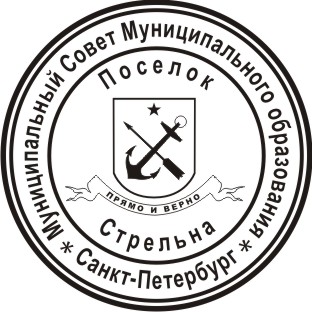 МУНИЦИПАЛЬНЫЙ СОВЕТ ВНУТРИГОРОДСКОГО МУНИЦИПАЛЬНОГО ОБРАЗОВАНИЯ ГОРОДА ФЕДЕРАЛЬНОГО ЗНАЧЕНИЯ САНКТ-ПЕТЕРБУРГА ПОСЕЛОК СТРЕЛЬНА VI СОЗЫВАРЕШЕНИЕ (проект) от	2022 года                             			                                                        № О внесении изменений в решение Муниципального Совета Муниципального образования поселок Стрельна от 05.11.2013 № 53 «Об утверждении Порядка размещения сведений о доходах, расходах, об имуществе и обязательствах имущественного характера лиц, замещающих муниципальные должности, должности муниципальной службы в Муниципальном Совете Муниципального образования поселок Стрельна и членов их семей на официальном сайте Муниципального образования поселок Стрельна и предоставлении этих сведений общероссийским средствам массовой информации для опубликования»В соответствии с Федеральным законом от 25.12.2008 № 273-ФЗ «О противодействии коррупции», с Законом Санкт-Петербургом от 23.09.2009 № 420-79 «Об организации местного самоуправления в Санкт-Петербурге», Законом Санкт-Петербурга от 30.01.2018 № 7-3 «О представлении гражданами, претендующими на замещение муниципальной должности в Санкт-Петербурге, должности главы местной администрации по контракту, и лицами, замещающими муниципальные должности в Санкт-Петербурге, должность главы местной администрации по контракту, сведений о доходах, расходах, об имуществе и обязательствах имущественного характера Губернатору Санкт-Петербурга», с Указом Президента Российской Федерации от 08.07.2013 № 613 «Вопросы противодействия коррупции»,  с Уставом внутригородского муниципального образования города федерального значения Санкт-Петербурга поселок СтрельнаМУНИЦИПАЛЬНЫЙ СОВЕТРЕШИЛ: 1.  Внести в  Порядок размещения сведений о доходах, расходах, об имуществе и обязательствах имущественного характера лиц, замещающих муниципальные должности, должности муниципальной службы в Муниципальном Совете Муниципального образования поселок Стрельна и членов их семей на официальном сайте Муниципального образования поселок Стрельна и предоставлении этих сведений общероссийским средствам массовой информации для опубликования, утвержденный решением Муниципального Совета Муниципального образования поселок Стрельна от 05.11.2013 № 53 «Об утверждении Порядка размещения сведений о доходах, расходах, об имуществе и обязательствах имущественного характера лиц, замещающих муниципальные должности, должности муниципальной службы в Муниципальном Совете Муниципального образования поселок Стрельна и членов их семей на официальном сайте Муниципального образования поселок Стрельна и предоставлении этих сведений общероссийским средствам массовой информации для опубликования» (далее – Порядок) следующие изменения:1.1. Дополнить Порядок пунктами 4, 5, 6, 7 следующего содержания:         4. Сведения о доходах, расходах, об имуществе и обязательствах имущественного характера, указанные в пункте 2 настоящего Порядка, за весь период замещения лиц, замещающих должности муниципальной службы, муниципальные должности в Муниципальном Совете Муниципального образования поселок Стрельна, замещение которых влечет за собой размещение его сведений о доходах, расходах, об имуществе и обязательствах имущественного характера, а также сведения о доходах, расходах, об имуществе и обязательствах имущественного характера его супруги (супруга) и несовершеннолетних детей находятся на официальном сайте того органа или той организации, в котором (которой) служащий (работник) замещает должность, и ежегодно обновляются в течение 14 рабочих дней со дня истечения срока, установленного для их подачи. 5. В случае если гражданин, претендующий на замещение муниципальной должности, гражданин, претендующий на замещение должности главы местной администрации по контракту, или лицо, замещающее муниципальную должность, лицо, замещающее должность главы местной администрации по контракту, обнаружили, что в представленных ими сведениях о доходах, об имуществе и обязательствах имущественного характера не отражены или не полностью отражены какие-либо сведения либо имеются ошибки, они вправе представить уточненные сведения о доходах, об имуществе и обязательствах имущественного характера в следующие сроки:1) гражданин, претендующий на замещение муниципальной должности, - в течение одного месяца со дня представления указанных сведений при избрании на данную муниципальную должность;2) лицо, замещающее муниципальную должность, - в течение одного месяца после окончания срока, указанного в абзаце третьем пункта 1 статьи 3 Закона Санкт-Петербурга от 30.01.2018 № 7-3 «О представлении гражданами, претендующими на замещение муниципальной должности в Санкт-Петербурге, должности главы местной администрации по контракту, и лицами, замещающими муниципальные должности в Санкт-Петербурге, должность главы местной администрации по контракту, сведений о доходах, расходах, об имуществе и обязательствах имущественного характера Губернатору Санкт-Петербурга»;3) гражданин, претендующий на замещение должности главы местной администрации по контракту, - в течение одного месяца со дня представления указанных сведений при назначении на указанную должность;4) лицо, замещающее должность главы местной администрации по контракту, - в течение одного месяца после окончания срока, указанного в абзаце пятом пункта 1 статьи 3 Закона Санкт-Петербурга от 30.01.2018 № 7-3 «О представлении гражданами, претендующими на замещение муниципальной должности в Санкт-Петербурге, должности главы местной администрации по контракту, и лицами, замещающими муниципальные должности в Санкт-Петербурге, должность главы местной администрации по контракту, сведений о доходах, расходах, об имуществе и обязательствах имущественного характера Губернатору Санкт-Петербурга».».6. Сведения о доходах, расходах, об имуществе и обязательствах имущественного характера лиц, замещающих должности муниципальной службы, муниципальные должности в Муниципальном Совете внутригородского муниципального образования города федерального значения Санкт-Петербурга поселок Стрельна, а также сведения о доходах, расходах, об имуществе и обязательствах имущественного характера их супруг (супругов) и несовершеннолетних детей размещаются в информационно-телекоммуникационной сети «Интернет» на официальном сайте внутригородского муниципального образования города федерального значения Санкт-Петербурга поселок Стрельна в соответствии с требованиями к размещению и наполнению подразделов, посвященных вопросам противодействия коррупции, утвержденными  Приказом Минтруда России от 07.10.2013 № 530н «О требованиях к размещению и наполнению подразделов, посвященных вопросам противодействия коррупции, официальных сайтов федеральных государственных органов, Центрального банка Российской Федерации, Пенсионного фонда Российской Федерации, Фонда социального страхования Российской Федерации, Федерального фонда обязательного медицинского страхования, государственных корпораций (компаний), иных организаций, созданных на основании федеральных законов, и требованиях к должностям, замещение которых влечет за собой размещение сведений о доходах, расходах, об имуществе и обязательствах имущественного характера».7. При представлении лицами, замещающими должности муниципальной службы, муниципальные должности уточненных сведений о доходах, об имуществе и обязательствах имущественного характера соответствующие изменения вносятся в размещенные в информационно-телекоммуникационной сети «Интернет» на официальном сайте внутригородского муниципального образования города федерального значения Санкт-Петербурга поселок Стрельна сведения о доходах, расходах, об имуществе и обязательствах имущественного характера не позднее 14 рабочих дней после окончания срока, установленного для представления уточненных сведений. ».1.2. В наименовании, пункте 1 Порядка слова «Муниципальном Совете Муниципального образования поселок Стрельна» и слова «Муниципального образования поселок Стрельна» заменить на слова «Муниципальном Совете внутригородского муниципального образования города федерального значения Санкт-Петербурга поселок Стрельна» и на слова «внутригородского муниципального образования города федерального значения Санкт-Петербурга поселок Стрельна» соответственно. 1.3. В пунктах 2, 3 Порядка слова «Муниципальном Совете Муниципального образования поселок Стрельна» заменить на слова «Муниципальном Совете внутригородского муниципального образования города федерального значения Санкт-Петербурга поселок Стрельна».1.4. В пункте 3 Порядка слова «Муниципального образования поселок Стрельна» заменить на слова «внутригородского муниципального образования города федерального значения Санкт-Петербурга поселок Стрельна».2. Внести в решение Муниципального Совета Муниципального образования поселок Стрельна от 05.11.2013 № 53 «Об утверждении Порядка размещения сведений о доходах, расходах, об имуществе и обязательствах имущественного характера лиц, замещающих муниципальные должности, должности муниципальной службы в Муниципальном Совете Муниципального образования поселок Стрельна и членов их семей на официальном сайте Муниципального образования поселок Стрельна и предоставлении этих сведений общероссийским средствам массовой информации для опубликования» (далее - Решение) следующие изменения и дополнения:2.1. В наименовании, пункте 1 Решения слова «Муниципальном Совете Муниципального образования поселок Стрельна» и слова «Муниципального образования поселок Стрельна» заменить на слова «Муниципальном Совете внутригородского муниципального образования города федерального значения Санкт-Петербурга поселок Стрельна» и на слова «внутригородского муниципального образования города федерального значения Санкт-Петербурга поселок Стрельна» соответственно. 3. Контроль за исполнением настоящего решения возложить на Главу Муниципального образования поселок Стрельна Беленкова Валерия Николаевича. 4.  Настоящее решение вступает в силу с момента его официального опубликования (обнародования).Глава Муниципального образования, исполняющий полномочияпредседателя Муниципального Совета                                                              В.Н. Беленков